ATZINUMS Nr. 22/10-3.9/290par atbilstību ugunsdrošības prasībāmAtzinums iesniegšanai derīgs sešus mēnešus.Atzinumu var apstrīdēt viena mēneša laikā no tā spēkā stāšanās dienas augstākstāvošai amatpersonai:Atzinumu saņēmu:20____. gada ___. ___________DOKUMENTS PARAKSTĪTS AR DROŠU ELEKTRONISKO PARAKSTU UN SATURLAIKA ZĪMOGU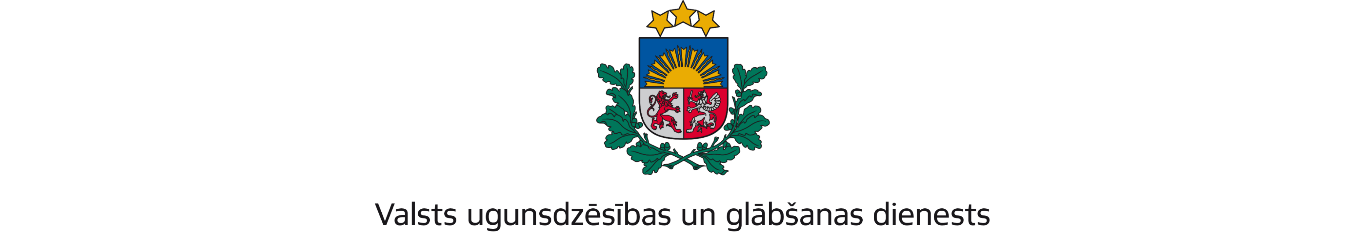 VIDZEMES REĢIONA PĀRVALDETērbatas iela 9, Valmiera, LV-4201; tālr.: 64233468; e-pasts: vidzeme@vugd.gov.lv; www.vugd.gov.lvAlūksneBiedrība BB KLASE(izdošanas vieta)(juridiskās personas nosaukums vai fiziskās personas vārds, uzvārds)21.12.2022.Reģistrācijas numurs 50008318541(datums)(juridiskās personas reģistrācijas numurs vai fiziskās personās kods)Ezermalas iela 4a -42, Rīga, LV-1006(juridiskās vai fiziskās personas adrese)1.Apsekots: Valkas Jāņa Cimzes ģimnāzijas sporta halle, ģērbtuves, tualetes, dušas.Apsekots: Valkas Jāņa Cimzes ģimnāzijas sporta halle, ģērbtuves, tualetes, dušas.(apsekoto būvju, ēku vai telpu nosaukums)(apsekoto būvju, ēku vai telpu nosaukums)2.Adrese: Raiņa iela 28A, Valka, Valkas novads, LV-4701.Adrese: Raiņa iela 28A, Valka, Valkas novads, LV-4701.3.Īpašnieks (valdītājs): Valkas novada pašvaldībaĪpašnieks (valdītājs): Valkas novada pašvaldība(juridiskās personas nosaukums vai fiziskās personas vārds, uzvārds)(juridiskās personas nosaukums vai fiziskās personas vārds, uzvārds)reģistrācijas numurs 90009114839, Semināra iela 9, Valka, Valkas novads, LV-4701.reģistrācijas numurs 90009114839, Semināra iela 9, Valka, Valkas novads, LV-4701.(juridiskās personas reģistrācijas numurs vai fiziskās personas kods; adrese)(juridiskās personas reģistrācijas numurs vai fiziskās personas kods; adrese)4.Iesniegtie dokumenti: : nometnes vadītāja Kristapa Kozlovska (apliecības numurs RP Iesniegtie dokumenti: : nometnes vadītāja Kristapa Kozlovska (apliecības numurs RP 000604) iesniegums Valsts ugunsdzēsības un glābšanas dienesta Vidzemes reģiona 000604) iesniegums Valsts ugunsdzēsības un glābšanas dienesta Vidzemes reģiona pārvaldē 2022.gada 7.decembrī ar numuru. 22/10-1.6/831pārvaldē 2022.gada 7.decembrī ar numuru. 22/10-1.6/8315.Apsekoto būvju, ēku vai telpu raksturojums: Apsekoto būvju, ēku vai telpu raksturojums: Valkas Jāņa Cimzes ģimnāzijas sporta halles telpas aprīkotas ar automātisko Valkas Jāņa Cimzes ģimnāzijas sporta halles telpas aprīkotas ar automātisko ugunsgrēka atklāšanas un trauksmes signalizācijas sistēmu, iekšējiem ugunsdzēsības ugunsgrēka atklāšanas un trauksmes signalizācijas sistēmu, iekšējiem ugunsdzēsības krāniem un nodrošinātas ar ugunsdzēsības aparātiem. Evakuācijas ceļi brīvi un izejas krāniem un nodrošinātas ar ugunsdzēsības aparātiem. Evakuācijas ceļi brīvi un izejas durvis viegli atveramas no telpu iekšpuses. Koplietošanas telpās izvietoti evakuācijas durvis viegli atveramas no telpu iekšpuses. Koplietošanas telpās izvietoti evakuācijas plāni.plāni.6.Pārbaudes laikā konstatētie ugunsdrošības prasību pārkāpumi: nav konstatēti.Pārbaudes laikā konstatētie ugunsdrošības prasību pārkāpumi: nav konstatēti.7.Slēdziens:Slēdziens:Nometnei  „R. M. specializētā basketbola nometne “Laiks Piespēlei 7”” paredzētās Nometnei  „R. M. specializētā basketbola nometne “Laiks Piespēlei 7”” paredzētās telpas Valkas Jāņa Cimzes ģimnāzijas sporta hallē (Raiņa ielā 28A, Valkā)telpas Valkas Jāņa Cimzes ģimnāzijas sporta hallē (Raiņa ielā 28A, Valkā)atbilst ugunsdrošības prasībām un tās var izmantot bērnu nometnes organizēšanaiatbilst ugunsdrošības prasībām un tās var izmantot bērnu nometnes organizēšanaino 26.12.2022. līdz 30.12.2022., ievērojot Latvijas Republikas Ministru kabineta no 26.12.2022. līdz 30.12.2022., ievērojot Latvijas Republikas Ministru kabineta 2016.gada 19.aprīļa noteikumu Nr.238 „Ugunsdrošības noteikumi” prasības.2016.gada 19.aprīļa noteikumu Nr.238 „Ugunsdrošības noteikumi” prasības.8.Atzinums izdots saskaņā ar: Latvijas Republikas Ministru kabineta 2009.gadaAtzinums izdots saskaņā ar: Latvijas Republikas Ministru kabineta 2009.gada1.septembra noteikumu Nr.981 „Bērnu nometņu organizēšanas un darbības kārtība”1.septembra noteikumu Nr.981 „Bērnu nometņu organizēšanas un darbības kārtība”8.5.apakšpunkta prasībām.8.5.apakšpunkta prasībām.(normatīvais akts un punkts saskaņā ar kuru izdots atzinums)(normatīvais akts un punkts saskaņā ar kuru izdots atzinums)9.Atzinumu paredzēts iesniegt: Valsts izglītības satura centram.Atzinumu paredzēts iesniegt: Valsts izglītības satura centram.(iestādes vai institūcijas nosaukums, kur paredzēts iesniegt atzinumu)(iestādes vai institūcijas nosaukums, kur paredzēts iesniegt atzinumu)Valsts ugunsdzēsības un glābšanas dienesta Vidzemes reģiona pārvaldes priekšniekam, Tērbatas ielā 9, Valmierā, LV-4201.(amatpersonas amats un adrese)Valsts ugunsdzēsības un glābšana dienesta Vidzemes reģiona pārvaldes Ugunsdrošības uzraudzības un civilās aizsardzības nodaļas inspektorsGenādijs Vihrovs(amatpersonas amats)(paraksts)(v. uzvārds)Atzinums 2022.gada 21.decemdrī nosūtīts nometnes vadītājam uz e-pastu: kristapskozlovskis@inbox.lv(juridiskās personas pārstāvja amats, vārds, uzvārds vai fiziskās personas vārds, uzvārds; vai atzīme par nosūtīšanu)(paraksts)